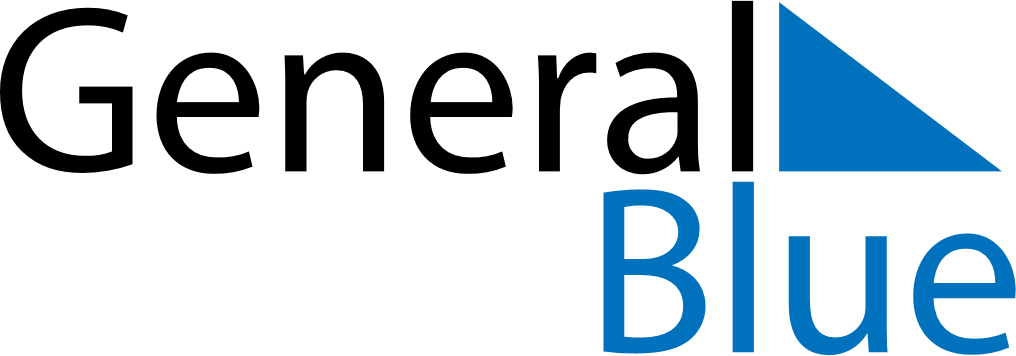 Weekly CalendarJune 26, 2023 - July 2, 2023Weekly CalendarJune 26, 2023 - July 2, 2023Weekly CalendarJune 26, 2023 - July 2, 2023Weekly CalendarJune 26, 2023 - July 2, 2023Weekly CalendarJune 26, 2023 - July 2, 2023Weekly CalendarJune 26, 2023 - July 2, 2023MONDAYJun 26TUESDAYJun 27TUESDAYJun 27WEDNESDAYJun 28THURSDAYJun 29FRIDAYJun 30SATURDAYJul 01SUNDAYJul 02